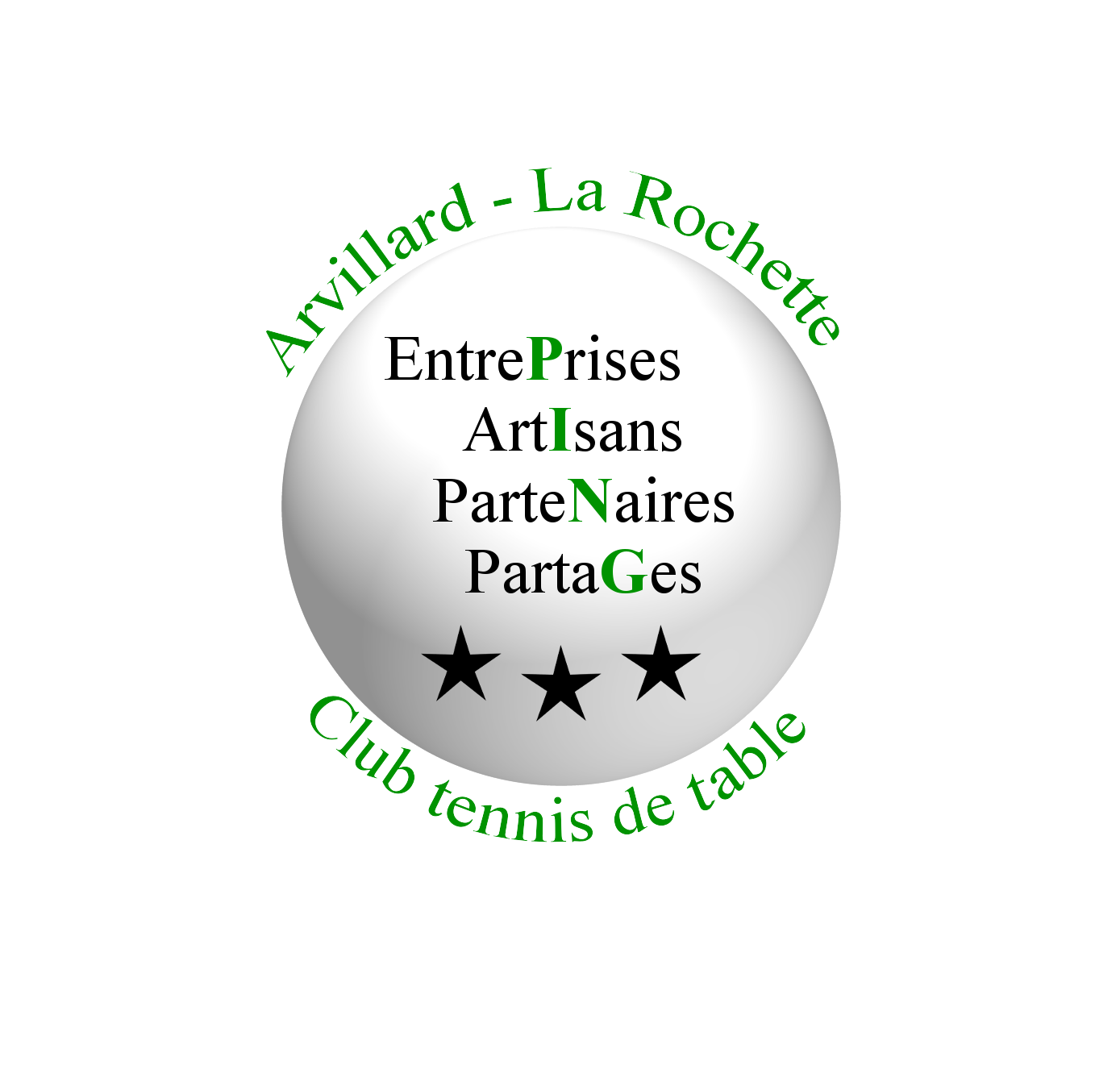      TENNIS DE TABLE     CTT ARVILLARD PING ROCHETTOIS     Fiche d’inscription saison 2017/2018CoordonnéesMontant de l’adhésionPossibilité de régler en deux fois : faire deux chèques (encaissable  octobre et novembre)L’adhérent déclare par la présente.Se conformer aux Statuts et Règlements intérieur du CTT Arvillard  et du Ping RochettoisQue le CTT Arvillard  et Ping Rochettois ont porté à sa connaissance la disposition de l’article 38 de la loi du 16 juillet 1984 sur l’obligation des clubs sportifs d’informer les adhérents de leurs intérêts d’une souscription à un contrat d’assurance sur les garanties en cas de dommages corporels.Pièces à joindre pour l’inscriptionLa fiche d’inscription remplie et signéeUn certificat médical de moins de 3 moisLe règlement de la cotisationLecture et signature de la charte sportiveLes différentes autorisations pour les mineursAutorisation parentale pour les licencié(e)s mineurs.Je soussigné(e) ………………………………………………… Père, mèreautorise mon fils, ma fille…………… ………………………..à pratiquer au CTT Arvillard / Ping Rochettois, l’activité sportive ci après désignée : Tennis de Tableet accepte qu’il/elle participe aux déplacements hors de la commune, sous la responsabilité d’un entraîneur ou d’une personne bénévole de la section Tennis de Table.Signature :Autorisation de soins en cas d’accident pour les licenciés mineurs.En cas d’accident, et en fonction des soins nécessaires, le dirigeant du club ou l’entraîneur fera appel à un médecin ou au Samu.Dans ce cadre, je soussigné, Père, mère de l’enfant : …………………………………autorise tout examen, soins ou intervention chirurgicale nécessaire et autorise la personne responsable du club à  demander l’admission en établissement de soins.Signature :Droit à l’imageJe soussigné(e	………………………………………………dont je suis le représentant légal, Autorise la publication des photos et vidéos sur le site Internet et la page Facebook du club.N’autorise  pas la publication des photos et vidéos sur le site Internet et la page Facebook du club.Signature :Charte sportive du clubJ’ai pris connaissance de la charte sportive et m’engage au respect de ses articlesRespect de l’organisation mis en place par le club et de sa prise de décision.Respect du personnel bénévole encadrant.Respect des coéquipiersRespect des règles, assiduité aux entraînements, matchs.Respect des adversaires lors des rencontres.Respects des arbitres lors des matchs.Respect du matériel, et aide à la mise en place de la salle.Pas de drogue dans le club, pas d’alcool pendant la durée des entraînementsAvoir une tenue sportive (short, tee-shirt, chaussures adaptées), pour les entraînements et compétitions.Ne pas manger pendant les entraînements.Signature :NOM / PRENOM :NE (E) LE :TELEPHONE FIXE :TELEPHONE MOBILE :ADRESSE DOMICILE :ADRESSE DOMICILE :ADRESSE DOMICILE :ADRESSE DOMICILE : ADRESSE  INTERNET : ADRESSE  INTERNET : ADRESSE  INTERNET : ADRESSE  INTERNET : Cotisation  pour adhésion au clubaux Ping Rochettois10€Cotisation  pour adhésion au CTT Arvillard10€Licence  promotionnelle (loisir) De 9 à 97 ans65€Licence compétitionplus de 18 ans90€Licence compétition moins de 18 ans80€Tenue  loisir (facultatif) dans la limite des stocks disponibles25€TOTALchèquechèqueTOTALespècesespèces